17.06.2020                                                                                                                             № 1711-ПАОб утверждении схемы размещения аттракционов и иных объектов по организации досуга населения на территории парка «Центральный парк культуры и отдыха» муниципального образования городской округ Люберцы Московской области и о проведении открытого аукционаВ соответствии с Гражданским кодексом Российской Федерации, Федеральным законом от 06.10.2003 № 131-ФЗ «Об общих принципах организации местного самоуправления в Российской Федерации», Федеральным законом от 26.07.2006  № 135-ФЗ «О защите конкуренции», Уставом городского округа Люберцы Московской области, Распоряжением Главы муниципального образования   городской  округ  Люберцы  Московской  области от 21.06.2017 № 1-РГ «О наделении полномочиями Первого заместителя Главы администрации»,  постановляю:1. Утвердить схему размещения аттракционов и иных объектов по организации досуга населения на территории парка «Центральный парк культуры и отдыха» муниципального образования городской округ Люберцы Московской области (прилагается). 2. Провести открытый аукцион на право заключения договора на право размещения и эксплуатации аттракционов и иных объектов по организации досуга населения на территории муниципального образования городской округ Люберцы Московской области (далее Аукцион). 3. Заместителю Главы администрации Малышеву Э.В. в срок до 31.07.2020 года:3.1. Разработать извещение о проведении Аукциона в соответствии с Положением о проведении аукциона на право заключения договора на размещение и эксплуатацию аттракционов и иных устройств для развлечений на территории городского округа Люберцы, утвержденным Постановлением администрации муниципального образования городской округ Люберцы Московской области от 31.07.2019 № 2836-ПА.3.2. Опубликовать извещение о проведении Аукциона в средствах массовой информации и на официальном сайте администрации в сети «Интернет» не менее, чем за 30 дней до дня проведения аукциона.4. Комиссии в составе, утвержденном Постановлением администрации муниципального образования городской округ Люберцы Московской области от 02.10.2019 № 3703-ПА «Об утверждении схемы размещения аттракционов и иных устройств для развлечений на части территории парка «Наташинские пруды» городского округа Люберцы Московской области и о проведении открытого аукциона» (в редакции Постановления  администрации  городского округа Люберцы от 19.05.2020 № 1472-ПА) провести открытый Аукцион.5. Опубликовать настоящее Постановление в средствах массовой информации и разместить на официальном сайте администрации в сети «Интернет».6. Контроль   за  исполнением  настоящего  Постановления  возложить  на заместителя   Главы   администрации   Малышева Э.В.Утверждена Постановлением  администрации городского округа ЛюберцыМосковской области от ___________________ №________-ПАСхема размещения аттракционов и иных объектов по организации досуга населения на территории парка «Центральный парк культуры и отдыха» муниципального образования городской округ Люберцы Московской областиПервый заместительГлавы администрации                                             И.Г. Назарьева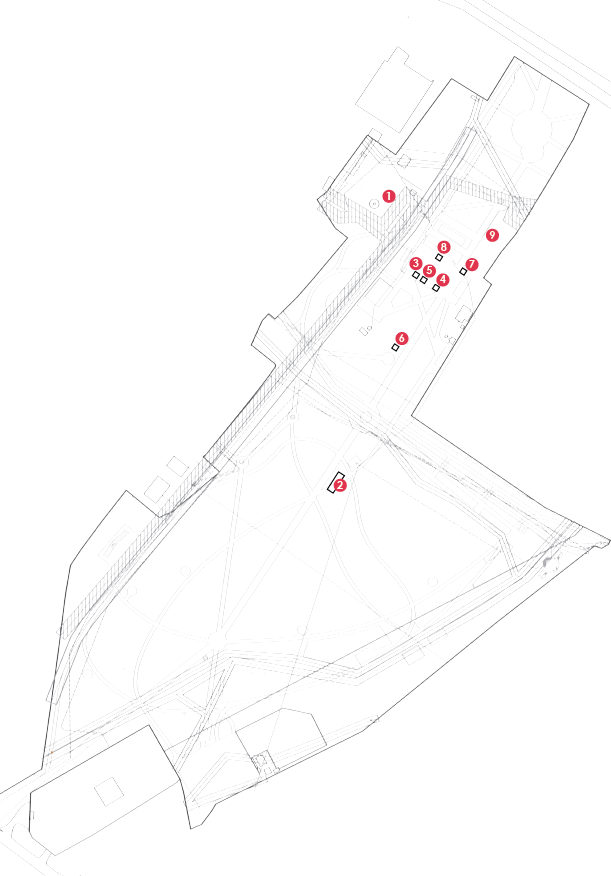 Схема включает в себя модули по реализации услуг по организации досуга населения со следующими специализациями:Схема включает в себя модули по реализации услуг по организации досуга населения со следующими специализациями:1. Аттракционы карусель2. Аттракцион «Веревочный парк»3. Аттракцион «Лабиринт»4. Мороженое, напитки и сопутствующие товары5. Аттракцион «Тир». 6. Аттракцион батут7. Мороженое, напитки и сопутствующие товары8. Поп-корн, сладкая вата и сопутствующие товары9. Станция проката экологически безопасных средств передвижения по парку и спортивного инвентаря